农大网上竞价文件项目编号：2023-FZSWJ006项目名称：校医院大楼消防系统维保采购项目采购人：福建农林大学福建中实招标有限公司二〇二三年四月地址：福州市鼓楼区华林路201号华林大厦10层02室电话：0591-87767686-8620邮编：350003传真：-网址：http://www.fjzszb.com.cn/本公司已和业主老师确认此竞价文件准确无误，可定稿（业主老师需签字、标明日期）第一章网上竞价邀请函福建中实招标有限公司现邀请合格的供应商对以下采购项目进行网上竞价。1、项目编号：2023-FZSWJ0062、项目名称：校医院大楼消防系统维保采购项目3、竞价采购标的名称、数量及技术参数要求等详见“竞价采购说明一览表”。
4、合同包总数：15、公告起始时间：2023年4月6日6、报名起始时间：2023年4月6日09:00:007、报名截止时间：2023年4月10日17:30:008、竞价起始时间：2023年4月11日09:00:009、竞价截止时间：2023年4月11日11:00:0010、潜在供应商应在竞价公告规定的报名时间内进行报名，方为有效报名，且公司名称应与竞价时的公司名称一致，本招标公司不接受未报名的潜在供应商竞价，且可以不予以书面通知竞价文件更改补充内容等（如果有的话）。下载竞价文件及上传报价文件网址：http://www.fjzszb.com.cn/11、有关本项目采购的相关信息（包括网上竞价文件若有修改）福建中实招标有限公司都将在中国政府采购网(http://www.ccgp.gov.cn/)、福建中实招标有限公司http://www.fjzszb.com.cn/上公布，请潜在竞价人随时关注相关网站，以免错漏重要信息。12、竞价文件售价0元，在竞价文件获取期限内，各潜在竞价人可直接从采购公告附件中获取。13、联系方式采购人联系方式采购人名称：福建农林大学地址：福州市仓山区上下店路15号联系人：王珍电话：0591-88262130采购代理机构联系方式采购代理机构名称：福建中实招标有限公司地址：福州市鼓楼区华林路201号华林大厦10层02室联系人：叶烝电话：0591-87767687-8620电子信箱：3278074983@qq.com14、竞价操作流程等详见第三章竞价人须知。第二章竞价采购说明一览表服务类金额单位：人民币/元注：以上项目所列价格为采购预算的最高限价,竞价人报价总价必须低于最高限价的3%（不含）以上，报价单价不能超过竞价文件的单价最高限价，否则，视为无效报价。（一）资格标准1、有能力提供本竞价文件所述货物及服务的法人、其他组织或者自然人均可能成为合格的竞价人，并提供有效的营业执照复印件或其他相应的证明文件；2、竞价人应满足《中华人民共和国政府采购法》第二十二条规定的条件，应提供以下证明材料或针对以下内容作出承诺（见附件：资格承诺函）：A、财务状况报告；B、依法缴纳税收；C、依法缴纳社会保障资金；D、参加政府采购活动前3年内在经营活动中没有重大违法记录及无行贿犯罪的书面声明；E、具备履行合同所必需的设备和专业技术能力的声明函；F、如由授权代表参与竞价，须提供法定代表人授权书。3、竞价人须提供“信用中国”网站（www.creditchina.gov.cn）及中国政府采购网（www.ccgp.gov.cn）信用信息查询无严重违法失信行为信息记录的打印件（或截图）。4、特定资格要求：（1）竞价人须具备安全生产许可证，应提供安全生产许可证复印件；（2）竞价人须具备消防设施工程专业承包二级及以上资质，应提供资质证书复印件。（3）维保单位必须具备福建省消防技术服务信息平台—技术服务机构列表截图（维护保养检测）三星级及以上维护保养检测水平。竞价人须提供福建消防服务大厅（http://pa.ebfire.cn:9090/#/firstpage）或关注福建消防微信公众号（微信号fjxfxc）消防技术服务平台维护保养检测机构列表上查询并打印相应的服务水平能力证明,维保单位提供的查询结果应为其通过上述网站或微信公众号获取的服务水平查询结果原始页面的打印件(或截图)。报名时招标代理通过网站查询供应商的星级水平予以核实。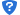 5、本项目不接受联合体竞价。注：竞价人必须同时满足以上所有的资格要求并提供资料，所有提供的相关资质证明文件应属法定有效期内的，若发生变更的，应按有关规定办理完变更手续后方可参加竞价，并以发证机关核准的变更为准，否则按无效文件处理。所有资格证明文件复印件应是清晰的并加盖竞价人公章。依法免税或不需要缴纳社会保障资金的竞价人，应提供相应文件证明其依法免税或不需要缴纳社会保障资金，视同社会保障资金、税收缴纳证明材料提供完整。（二）技术和服务要求1、维保范围：（1）消火栓灭火系统；（2）火灾自动报警系统；（3）防火分隔系统；（4）应急照明及疏散指示系统	；（5）消防自动灭火联动系统；（6）自动喷水灭火系统等。2、维保期限：3年（自合同签订之日起3年）。3、维保方式：3.1例行检修3.1.1每周进行一次日常检查。（1）技术人员按每周1次，对采购人校医院消防报警系统日常误报警清查，报警系统运行检查，系统日常保养。确保报警系统的正常运行。（2）检查各消防水箱水位情况，确保消防水泵、消防喷淋泵、稳压泵、增压泵及所有相关设备运作正常。（3）对消防水系统进行末端试水，室外消火栓抽查检查。确保整个区域消火栓的完好、好用，消防水出水状况符合消防规定。（4）发现以上隐患，在24小时内排除修复。重大隐患应立即与招标人采取应急措施。3.1.2每月进行一次单项检查。（1）每月一次对有消火栓报警按扭进行报警模拟测试，抽查率达到20%以上，每年必须确保消防探测设备全部测试一次。（2）每月一次对报警系统的联动进行测试：首先报警主机调至自动档，在任意楼层用烟雾或按两到三个手报报警，三四秒后报警主机启动本层及上下层的消防广播，切断本层的非消防电源；把电梯迫降至首层；启动防火分隔区的防火卷帘门，启动本层及上下层的送风阀，相应的送风机启动。（3）每月一次对消防水系统的联动检查测试：	将报警主机及喷淋泵、消火栓泵的控制柜调至自动档后任意按一个消火栓按扭报警，三十秒后启动消防泵。测试顶层消火栓出水是否正常。（4）每月对消火栓箱内的消防设施：水带，水枪，消火栓头等进行一次检查。每月对所有的灭火器进行一次检查，确保灭火器完好有效。3.1.3在有采购人工作人员参与的情况下，每季度进行一次各系统的部分功能测试、保养。（1）在日常测试、维护、保养的基础上每季度需对手动报警器、喷淋泵、消火栓泵及管道系统的阀门轴心上润滑油，对正压风口、防火阀、风机除锈及上润滑油。（2）测试各系统功能是否符合规定。特别是重点部位的手动报警系统，烟感、温感报警器报警精确度达99%。出水水量充裕，水压正常，水质良好。3.1.4每半年进行一次各系统的全面检测及试验，并就测试情况出具测试报告。全面检测及试验内容包括：（1）火灾自动报警系统：火灾自动报警主机的声、光显示和所有外设警示设备功能；火灾探测器和手动报警按钮的动作及确认灯显示；水流指示器、压力开关等输入信号设备的输入信号；对备用电源供电系统进行三次主电源和备用电源自动切换试验；室内消火栓系统联动功能测试；防火卷帘系统联动功能测试；事故广播系统联动功能测试（2）消火栓灭火系统：启动运转消防泵；主、备泵切换功能；各阀门的启闭状态；水泵结合器完好情况；消防储水量及水质。（3）消防广播、消防对讲系统：对楼层进行送话广播；楼层与控制中心对讲；机房、水泵房与控制中心对讲；（4）应急照明和疏散指示系统；电源切换试验，外观完整。（5）对检查测试中发现的问题故障及时组织维修更换，排除故障。对一时无法解决的问题应立即报告校方，同时采取应急措施。3.1.5每年一次对报警系统的联动进行测试：首先报警主机调至自动档，在任意楼层用烟雾或按2～3个手报报警，三四秒后报警主机启动本层及上下层的消防广播，切断本层及上下层的非消防电源；把电梯迫降至首层；启动防火分隔区的防火卷帘门。3.1.6每年一次对消防水系统的联动检查测试：将报警主机及喷淋泵、消火栓泵的控制柜调至自动档后任意按一个消火栓按扭报警，三十秒后启动消防泵。测试顶层消火栓出水是否正常。3.2故障突击抢修当成交供应商接到采购人的故障通知书或电话通知时，应在2小时内立即派员对该故障进行排除。一般故障应该立即排除，严重故障应该在12小时内修复。当需超过1天尚无法修复时，需书面通知采购人，增加日常管理人员与成交供应商工作人员一同作好维修期间的安全防范。同时投标人增加技术力量，尽快修复故障。4、其它要求（1）成交供应商须固定安排1名熟悉采购人消防系统的工作人员，负责采购人消防设施的维保。成交供应商派出的工作人员应为成交供应商的正式员工。工作人员资料须按附件1：消防维保服务人员配备情况表填列人员为准，如需变动，须经采购人同意。（2）做好消防设施资料建档工作，及时更新老资料。成交供应商在每次执行维保任务后，必须将维保记录表（写明维保内容、执行情况、时间等）经采购人安排的各消控室负责人员签字确认后作为合同考核及付款凭证；未经采购人确认的，视为无效维护，不计入考核和付款凭证。（3）每月月末之前，将月度维护、检测记录报校医院备案。《火灾自动报警系统进场表》、《建筑消防设施月单项检查记录表》、《消防维保工作联络单》应由检测人员签字和成交供应商盖章。检测人员和成交供应商对出具的《建筑消防设施月单项检查记录表》、《消防维保工作联络单》负责。（《火灾自动报警系统进场表》内容详见附件2《建筑消防设施月单项检查记录表》内容详见附件3《消防维保工作联络单》内容详见附件4）（4）维保中所需的产品，有国家强制性要求或认证要求的，成交供应商必须采用国家强制性要求或认证的产品，如消防疏散指示灯，应急灯，防火防火卷帘门，防火门，感烟探测器，感温探测器，手动报警按钮，声光警报器，消火栓按钮，消防水带，灭火器，喷淋头，消火栓头等，所有维保中所需的产品，使用前须经采购人确认。（5）成交供应商需在竞价文件中提供完整的消防设备零部件更换、维修价格表（内容见下），漏报部件维修更换由成交供应商负责。维保中涉及更换的零件单价在200元（含）以下的由成交供应商承担，超过200元以上的配件更换费用由成交供应商承担，配件由采购人自主选择供应商购买。在维保过程中，必须坚持以修为主的原则，确需更换零件时，成交供应商应及时写出书面说明，由双方共同论证确定，待采购人认可后方可实施。消防系统设备零配件报价表货币单位：元（人民币）（6）成交供应商成交后应马上对采购人的消防系统做出全面的检查，对消防系统在成交前已经存在的问题做出书面报告，并提出整改及维修方案。该次维修的零部件更换以及材料费、人工费由采购人负责。该次维修经采购人确认完成后后续再出现的问题以及产生的材料费参照本条款第5项要求支出。（7）采购人有义务为成交供应商的维护保养工作提供所需的工作环境和条件，当系统设备必须进入停机检修时，采购人应予配合。当成交供应商接到采购人的故障通知时，应急抢修应在2小时内立即派员对该故障进行排除，严重故障应该在24小时内修复；普通维修1天内到达并落实。当超过2天尚无法修复时，需书面通知招标方，增加日常管理人员与维修工作人员一同作好维修期间的安全防范。同时成交供应商增加技术力量，尽快修复故障。（8）如成交供应商在接到采购人多次通知和催促后仍未能及时前来维修，或两次以上未能修复的，采购人有权请第三方介入维修，由此引起的费用由成交供应商支付或在合同额中扣除。（9）成交供应商接到故障通知，响应时间愈期或超时的，第一次将进行书面警告，第二次扣罚相当于一个月的维保费用，第三次则视为违约，采购人有权终止委托合同，由此引起的所有损失，由成交供应商自行承担。（10）维保工作经消防部门检查，在维保范围内，控制点故障率≦5‰，能保证系统的正常运行，为合格；若存在问题超过5‰，扣除当年50%维保费用，由此造成的损失全部由成交供应商承担。成交供应商如未能履行合同导致消防系统缺乏维修保养而发生故障，对由此而发生火灾事故或因火灾事故所造成的后果负全部责任，采购人并保留追究投标人刑事责任的权利。（11）成交供应商有责任和义务配合采购人及上级主管部门组织的消防检查、培训、宣传及其它消防相关工作。（12）成交供应商应全面认真执行国家的有关规定，并承担相应的责任。认真服从消防管理部门的技术指导。（13）因重大节日活动，消防安全需要，成交供应商须配合采购人对消防设施进行检测和消防检查、消防培训，以及其它相关工作。成交供应商须做好消防设施资料建档工作，及时更新台帐资料。（14）成交供应商须完成《建筑消防设施检测技术规程》规定的年度对消防设施维护、保养的项目。（15）成交供应商应对采购人的技术人员、维修人员及操作人员进行免费培训，并且提供的负责培训的人员应具备同类产品3年以上的维修经验。5、安全责任（1）为了保证采购人消防系统维修保养工程的安全工作，采购人在进行消防系统维修保养前，对成交供应商派出维保人员进行口头安全教育（口头教育后采购人无相关安全责任），其教育的主要内容为安全注意事项。成交供应商负责对消防系统维修保养人员的安全和治安教育，严格按照相关安全操作规程操作，做好安全防范措施，做到安全文明施工。成交供应商应确保双方人员财产安全，做到杜绝以下事故的发生（伤亡事故、火灾事故、触电、高空坠落、物体击、机械伤害、中毒、中暑等等）各类事故的发生，如因成交供应商工作原因发生任何事故，所造成的所有损失和责任均由成交供应商承担，与招标人无关。成交供应商要做到合法用工，工作人员相关证件齐全，如成交供应商违法用工造成的损失由成交供应商承担。（2）竞价人须承诺为采购人购买不低于300万人民币的保险额度的公众火灾责任险，且承诺大于300万的按竞价承诺额度购买。竞价人须在竞价文件中提供承诺函，格式自拟。合同签订之日起，成交人必须提供相应保险额度的购买合同原件及保单交由采购人保管，保险和维保合同必须同时生效，否则合同自动作废。（三）商务条件1、交付地点：福建农林大学指定地点。2、交付时间：合同签订后3天内完成交付所提供的服务或交接进场实施服务。交付条件：按照竞价文件要求完成服务后，经采购人验收合格完成。履约保证金：履约保证金百分比：3%。说明：成交供应商在签订采购合同前三日内应向采购人缴纳合同总金额3%的履约保证金，该履约保证金将在验收合格后且成交供应商无违约的前提下无息退还。如果是以保函形式缴纳履约保证金的，成交供应商必须开具见索即付(无条件支付)银行保函，且保函有效期(即到期时间)必须为验收合格后再延长6个月。5、付款方式：每年度末结算一次，验收合格后付款，投标人需提供年度合法税务发票。6、质量标准（服务标准）：	服务标准：成交供应商所提供的服务必须符合《中华人民共和国消防法》、《中华人民共和国消防法实施细则》、《福建省消防条例》等规定要求和竞价文件要求。成交供应商不按合同约定提交服务所产生的任何费用由成交供应商负责，采购人对由此所引起的变动可以不予确认。7、验收7.1.1采购人最终用户负责服务的验收。详见竞价文件、成交供应商报价文件。7.1.2验收结果经采购人与成交供应商双方确认后，采购人最终用户在验收材料上加盖单位公章后，提交相关主管部门备案。7.1.3异议期：服务期内采购人对服务有异议的，成交供应商应在2个工作日内负责整改解决，否则视为成交供应商根本违约。8、违约责任8.1成交供应商符合验收条件的，采购人应严格按照竞价文件要求在双方约定的时间内进行验收，采购人无正当理由不得无故拖延验收时间。8.2成交供应商所提供的服务不符合合同要求的，采购人有权要求整改，在规定时间内未完成整改的，没收其履约保证金，采购人有权单方面解除合同。8.3成交供应商不能按时完整交付服务的，采购人有权没收其履约保证金，成交供应商逾期交付服务，应向采购人每日偿付合同款5‰的违约金，逾期超过15日的，采购人有权单方解除合同。8.4成交供应商未经采购人同意单方面终止合同的，成交供应商除了应向采购人赔偿因合同终止导致的损失外，还应向采购人偿付该合同款30%的违约金。8.5因成交供应商违约对采购人造成损失的赔偿金及合同约定的违约金均可由采购人从未支付的合同款或履约保证金中扣除。9、知识产权9.1成交供应商提供的采购标的应符合国家知识产权法律、法规的规定且非假冒伪劣品；成交供应商还应保证采购人不受到第三方关于侵犯知识产权及专利权、商标权或工业设计权等知识产权方面的指控，任何第三方如果提出此方面指控均与采购人无关，成交供应商应与第三方交涉，并承担可能发生的一切法律责任、费用和后果；若采购人因此而遭致损失，则成交供应商应赔偿该损失。9.2若成交供应商提供的采购标的不符合国家知识产权法律、法规的规定或被有关主管机关认定为假冒伪劣品，则成交供应商成交资格将被取消；采购人还将按照有关法律、法规和规章的规定进行处理，具体按合同约定追究其违约责任。10、其它要求10.1竞价人选定的技术性能必须符合或优于竞价文件的技术性能要求。10.2竞价人应以包括本项目所涉及的有关项目的所有费用进行报价。10.3本项目不允许成交供应商以任何名义和理由进行转包，如有发现，采购人有权单方终止合同，视为成交供应商违约，成交供应商违约对采购人造成的损失的，需另行支付相应的赔偿。10.4本竞价文件未明确的其它约定事项或条款，待采购人与成交供应商签订合同时，由双方协商订立。（四）采购代理服务费1、本项目采购代理服务费以成交金额的1.5%向成交供应商收取。2、成交供应商应以转账等付款方式一次性向采购代理机构支付采购代理服务费。3、缴纳代理费账户信息：开户名：福建中实招标有限公司开户行：交通银行福州华林支行账号：351008040018000752005附件：附件1：消防维保服务人员配备情况表附件2：火灾自动报警系统进场表附件3：建筑消防设施月单项检查记录表No.检查情况附件4：消防维保工作联络单第三章竞价须知一、合格的竞价人详见网上竞价文件第二章（一）资格标准。二、竞价须知1、竞价人在网上竞价截止时间前一个工作日须提交“合格的竞价人”要求的所有相关材料（统一社会信用代码营业执照、法人代表授权书(法人及授权人身份证)、财务状况报告或具备财务状况的承诺函、近期（提交报价文件截止时间前六个月任意一个月,不含竞价截止时间的当月）依法缴纳税收和社会保障资金的证明材料或具备依法缴纳税收及社会保障资金的承诺函、竞价书、竞价人声明、竞价一览表（竞价价格无需填写）、售后服务承诺、节能产品政府采购清单相关材料（如果有的话）、3C认证证书（如果有的话）、安全生产许可证复印件、消防设施工程专业承包二级及以上资质证书复印件及竞价保证金凭证复印件）加盖公章扫描成电子档（Jpg或pdf或文件夹压缩包RAR）发送至3278074983@qq.com。未按以上要求提交的材料的竞价人，将导致其竞价资格被拒绝。电子报价文档具有法律效力。2、竞价人自行承担所有参与报价的全部相关费用，本项目符合采购需求的合格竞价人不足两家的，网上竞价无效。3、竞价数据以代理机构服务器数据库记录为准，一切因网络通信（包括但不限于计算机及其操作系统的使用，IE浏览器升级，输入法安装调试，控件插件的安装，杀毒软件、木马病毒的排查、网络带宽的延迟及掉线，断网等）造成的竞价数据错误或缺失均与代理机构无关，请各竞价人合理安排上传报价文件的时间，以免造成不必要的损失。四、竞价准则1、采购代理机构将采购人提出的采购需求在中国政府采购网、福建中实招标有限公司(www.fjzszb.com.cn)进行发布。网上竞价的报价时限为2小时，在报价时限截止前，潜在竞价人可通过福建中实招标有限公司官网网竞平台进行竞价，竞价人首次提交的报价总价必须低于公告最高限价的3%（不含）以上，报价单价不能超过竞价文件的单价最高限价，否则，视为无效报价；在符合采购需求且报价有效的前提下，报价最低者成交（报价相同的，以报价时间优先者成交）。2、竞价过程中，竞价人每次报价必须比自己上次的报价低。3、符合以上要求的报价，可以在规定的报价时限内不限次数报价，直到竞价截止时间为止。4、最终有效报价确认办法（1）竞价结果在提交的报价文件全部满足竞价文件要求的前提下依据统一的价格要素评定最低报价,按价格最低者成交（报价相同者以时间先后顺序确定）确认。（2）算术错误将按以下方法更正：①竞价人在竞价平台提交的最后一次报价与竞价人最后一次上传的报价文件中的报价一览表总价不一致的，以竞价人在竞价平台提交的最后一次报价为准；②报价一览表中大写金额和小写金额不一致的，以大写金额为准；③报价一览表中单价金额小数点或百分比有明显错位的，以报价一览表的总价为准，并修改单价；④报价一览表中总价金额与按照单价汇总金额不一致的，以单价金额计算结果为准。※同时出现两种以上不一致的，按照前款规定的顺序修正。修正后的报价应按照以下规定经竞价人确认后产生约束力，竞价人不确认的，其报价无效：对计算错误的内容，以书面形式要求竞价人作出必要的澄清、说明或补正，澄清、说明或补正应由竞价人代表在规定的时间内（一般在半个小时左右，具体要求将根据实际情况在澄清通知中约定）以书面形式提交。5、竞价人应遵守采购相关法规，若竞价人违反规定，将按有关规定处理。6、各竞价人的报价须符合《中华人民共和国政府采购法》第二条“采购，是指以合同方式有偿取得货物、工程和服务的行为，包括购买、租赁、委托、雇用等”的相关规定。7、竞价人已详细审查全部竞价公告，包括修改竞价公告(如有的话)和有关附件，将自行承担因对全部竞价公告理解不正确或误解而产生的相应后果。8、竞价人同意提供按照采购代理机构可能要求的与其竞价有关的一切数据或资料，完全理解采购代理机构不一定要接受最低的竞价。五、竞价结果确认1、网上竞价公告期满，采购代理机构以成交结果通知书等方式书面通知采购单位。同时将成交结果等信息在中国政府采购网、福建中实招标有限公司官网上发布成交公告。公告期限为公告之日起1个工作日。2、成交公告发布之日起，成交供应商即可携带网上竞价项目报价文件（一式三份）至采购代理机构处领取成交通知书。竞价人携带的网上竞价项目报价文件包括但不限于以下内容：统一社会信用代码营业执照、法人代表授权书(法人及授权人身份证)、财务状况报告或具备财务状况的承诺函、近期（提交报价文件截止时间前六个月任意一个月,不含竞价截止时间的当月）依法缴纳税收和社会保障资金的证明材料或具备依法缴纳税收及社会保障资金的承诺函、竞价书、竞价人声明、竞价一览表、售后服务承诺、节能产品政府采购清单相关材料（如果有的话）、3C认证证书（如果有的话）、安全生产许可证复印件、消防设施工程专业承包二级及以上资质证书复印件及竞价保证金凭证复印件。以上材料必须加盖报价单位公章，并由竞价人的法定代表人（或其授权代表）签字。报价文件须加盖骑缝章，且装订成册。六、竞价保证金1、竞价保证金：人民币588元整，以银行转账、电汇等非现金形式提交(不接受现金、现金存款形式提交)；竞价保证金不是以竞价人名义提交的，将导致其竞价资格被拒绝。竞价人的竞价保证金未在竞价截止时间前一个工作日到达指定账户的将导致其竞价资格被拒绝。（缴纳保证金账户信息：开户名：福建中实招标有限公司；开户行：交通银行福州华林支行；账号：351008040018000752005）2、未成交的竞价人，在竞价结果公告发布1个工作日后即可申请无息退回，成交供应商在向采购代理机构提供采购合同后可申请无息退回。七、质疑1、竞价人认为竞价文件、采购过程、成交结果使自己的权益受到损害的,参照政府采购质疑和投诉办法的有关规定向以书面形式向采购人、采购代理机构提出质疑。2、提出质疑的竞价人(以下简称质疑竞价人)应当是参与本项目采购活动的竞价人。潜在竞价人已完成报名的,可以对该竞价文件提出质疑。未参加竞价的供应商（或未报名的潜在竞价人）的质疑函将不予受理。3、在法定质疑期内质疑人须一次性提出针对同一采购程序环节的质疑，二（多）次质疑不予受理。4、竞价人提出质疑应当提交质疑函和必要的证明材料。质疑函应当包括下列内容:(1)供应商的姓名或者名称、地址、邮编、联系人及联系电话;(2)质疑项目的名称、编号;(3)具体、明确的质疑事项和与质疑事项相关的请求;(4)事实依据;(5)必要的法律依据;(6)提出质疑的日期。5、供应商为自然人的,应当由本人签字;供应商为法人或者其他组织的,应当由法定代表人、主要负责人,或者其授权代表签字或者盖章,并加盖公章。质疑人委托授权代表办理质疑事务时应当向采购人或招标代理机构提交质疑人的授权委托书、法定代表人或主要负责人及代理人的身份证复印件；授权委托书应载明委托代理的事项和具体委托权限。6、竞价人提出质疑,应提交由法定代表人或授权代表（提供授权函）签署、加盖公章的书面原件（拒绝传真、电邮、电话形式等其它形式）及统一社会信用代码营业执照复印件并加盖公章送达采购人或采购代理机构，未提供完整材料的，采购人或采购代理机构有权不受理。第四章签订合同1、采购人、成交供应商在《成交通知书》发出之日起15日内，根据竞价文件确定的事项和成交供应商报价文件，与福建农林大学签订合同。若成交供应商自愿放弃成交资格或未在规定时间内签订合同，采购人有权没收竞价保证金，并保留追究其法律责任的权利。2、按竞价报价文件承诺的价格及时向采购单位提供高质量的产品和服务。福建农林大学网上竞价（货物类）采购合同（参考文本2023-01-01版）编制说明1、签订合同应遵守《中华人民共和国政府采购法》、《中华人民共和国民法典》。2、签订合同时，采购人与成交供应商应结合竞价文件规定填写相应内容。竞价文件已有规定的，双方均不得变更或调整；竞价文件未作规定的，双方可通过友好协商进行约定。3、国家有关部门若对合同有规范文本的，可使用相应合同文本。甲方：福建农林大学乙方：（成交供应商全称）根据项目编号为            的（填写“项目名称”）项目（以下简称：“本项目”）的竞价结果，乙方为成交供应商。现经甲乙双方友好协商，就以下事项达成一致并签订本合同：1、下列合同文件是构成本合同不可分割的部分：1.1合同条款；1.2竞价文件、乙方的报价文件；1.3其他文件或材料：□无。□（按照实际情况编制填写需要增加的内容）无。2、合同标的货物类3、合同总金额3.1合同总金额为人民币大写：              元（￥              ）。4、合同标的交付时间、地点和条件4.1交付时间：合同签订之日起个日历日内供货并安装调试完毕，甲方在规定期限内组织验收。若因甲方原因或不可抗力等因素导致的延迟交付，交付期可顺延。4.2交付地点：福建农林大学指定地点。 4.3交付条件：验收合格交付采购人使用。  5、合同标的应符合竞价文件、乙方报价文件的规定或约定，具体如下：5.1质量标准：乙方所提供的货物必须是原厂生产的、全新的、未使用过的(包括零部件)，并完全符合原厂质量检测标准（以说明书为准）和国家质量检测标准以及合同规定的质量规格和性能要求。乙方不按本合同约定提交货物所产生的任何费用由乙方负责，甲方对由此所引起的变动可以不予确认。5.2其他合同标的内容详见本项目相关文件。6、验收6.1验收应按照竞价文件、乙方报价文件的规定或约定进行，具体如下：6.1.1甲方最终用户负责货物清点和验收。乙方所提供的货物安装调试完成并且运行稳定后，甲方最终用户必须按本合同所约定的货物清单及要求对货物的品牌、外观、规格、数量、配件及安装调试后的使用性能、运行状况及其他进行验收，乙方必须在验收现场提供必要的技术支持。6.1.2对于特殊或需依据检测结果做出结论的项目应邀请国家认可的质量检测机构或部门参与验收。6.1.3验收结果经甲乙双方确认后，甲乙双方代表必须按《福建农林大学物资设备验收单》上规定的项目对照本合同填好验收结果并签名，甲方最终用户加盖单位公章后，提交相关主管部门备案。6.1.4如货物在质量保证期内被证明存在缺陷，包括潜在的缺陷或使用不合适的材料，甲方有权凭有关证明文件向乙方提出索赔。6.1.5异议期：货物验收后10个工作日内甲方对货物有异议的，乙方应在3个工作日内负责解决，否则视为乙方根本违约。6.2本项目是否邀请其他竞价人参与验收：□不邀请。7、合同款项的支付应按照竞价文件的规定进行，具体如下：8、履约保证金（按竞价文件约定的百分比填写，不得更改）□无。□有，具体如下：履约保证金百分比： %。说明：乙方在签订政府采购合同前三日内应向采购人缴纳合同总金额  %的履约保证金，该履约保证金将在验收合格后且乙方无违约的前提下无息退还。如果是以保函形式缴纳履约保证金的，乙方必须开具见索即付(无条件支付)银行保函，且保函有效期(即到期时间)必须为验收合格后再延长6个月。9、合同有效期至合同约定的合同义务履行完毕或依本合同约定合同解除或终止。10、违约责任10.1乙方按合同清单上的货物运达指定地点并安装调试完成后，甲方应严格按照竞价文件要求在双方约定的时间内进行验收，甲方无正当理由不得无故拖延验收时间。10.2乙方所交货物不符合本合同要求的，甲方有权拒收并没收其履约保证金，且涉及到的部分合同条款甲方有权终止履行。10.3乙方不能按时交付货物的，甲方有权没收其履约保证金，乙方逾期交付货物，应向甲方每日偿付货款5‰的违约金，逾期超过15日的，甲方有权单方解除本合同。10.4乙方未经甲方同意单方面终止合同的，乙方除了应向甲方赔偿因合同终止导致的损失外，还应向甲方偿付该合同款总额30%的违约金。10.5因乙方违约对甲方造成损失的赔偿金及合同约定的违约金均可由甲方从未支付的合同款或履约保证金中扣除。10.6因甲方原因导致乙方未能按合同约定履行的，乙方可免于承担违约责任。11、知识产权11.1乙方提供的采购标的应符合国家知识产权法律、法规的规定且非假冒伪劣品；乙方还应保证甲方不受到第三方关于侵犯知识产权及专利权、商标权或工业设计权等知识产权方面的指控，任何第三方如果提出此方面指控均与甲方无关，乙方应与第三方交涉，并承担可能发生的一切法律责任、费用和后果；若甲方因此而遭致损失，则乙方应赔偿该损失。11.2若乙方提供的采购标的不符合国家知识产权法律、法规的规定或被有关主管机关认定为假冒伪劣品，则乙方成交资格将被取消；甲方还将按照有关法律、法规和规章的规定进行处理，具体如下：，并按本合同约定追究其违约责任。12、解决争议的方法12.1甲、乙双方协商解决。12.2若协商解决不成，则通过下列途径之一解决：□提交仲裁委员会仲裁，具体如下：向(甲方所在地)仲裁委员会申请仲裁；□向人民法院提起诉讼，具体如下：向(甲方所在地)人民法院提出诉讼。13、不可抗力13.1因不可抗力造成违约的，遭受不可抗力一方应及时向对方通报不能履行或不能完全履行的理由，并在随后取得有关主管机关证明后的15日内向另一方提供不可抗力发生及持续期间的充分证据。基于以上行为，允许遭受不可抗力一方延期履行、部分履行或不履行合同，并根据情况可部分或全部免于承担违约责任。13.2本合同中的不可抗力指不能预见、不能避免、不能克服的客观情况，包括但不限于：自然灾害如地震、台风、洪水、火灾及政府行为、法律规定或其适用的变化或其他任何无法预见、避免或控制的事件。14、合同条款14.1货物主要技术参数要求（请按品目详细列明）若内容较多则详见报价文件。14.2质量保证期及售后服务根据竞价文件/报价文件相应内容进行填写，特别注意质量保证期有无延长；15、其他约定15.1合同文件与本合同具有同等法律效力。15.2本合同未尽事宜，双方可另行补充。15.3合同生效：自签订之日起生效。15.4本合同纸质文件一式陆份，经双方授权代表签字并盖章后生效。甲方执肆份、乙方执贰份，具有同等效力。15.5其他：□无。（以下无正文）签订地点： 必填               签订日期： 必填 年 必填 月 必填 日 福建农林大学网上竞价（服务类）采购合同（参考文本2023-01-01版）编制说明1、签订合同应遵守《中华人民共和国政府采购法》、《中华人民共和国民法典》。2、签订合同时，采购人与成交供应商应结合竞价文件规定填写相应内容。竞价文件已有规定的，双方均不得变更或调整；竞价文件未作规定的，双方可通过友好协商进行约定。3、国家有关部门若对合同有规范文本的，可使用相应合同文本。甲方：福建农林大学乙方：（成交供应商全称）根据项目编号为            的（填写“项目名称”）项目（以下简称：“本项目”）的竞价结果，乙方为成交供应商。现经甲乙双方友好协商，就以下事项达成一致并签订本合同：1、下列合同文件是构成本合同不可分割的部分：1.1合同条款；1.2竞价文件、乙方的报价文件；1.3其他文件或材料：□无。□（按照实际情况编制填写需要增加的内容）无。2、合同标的服务类3、合同总金额3.1合同总金额为人民币大写：              元（￥              ）。4、合同标的交付时间、地点和条件4.1交付时间：合同签订后天内完成交交付所提供的服务或交接进场实施服务4.2交付地点：福建农林大学指定地点。4.3交付条件：按照竞价文件要求完成服务，经采购人验收合格完成5、合同标的应符合竞价文件、乙方报价文件的规定或约定，具体如下5.1服务标准：乙方所提供的服务必须符合国家、省及行业有关标准和竞价文件要求。乙方不按本合同约定提交服务所产生的任何费用由乙方负责，甲方对由此所引起的变动可以不予确认。5.2其他合同标的内容详见本采购项目相关文件。6、验收6.1.1甲方最终用户负责服务的验收。详见竞价文件、乙方报价文件。6.1.2验收结果经甲乙双方确认后，甲方最终用户在验收材料上加盖单位公章后，提交相关主管部门备案。6.1.3异议期：服务期内甲方对服务有异议的，乙方应在2个工作日内负责整改解决，否则视为乙方根本违约。6.2本项目是否邀请其他竞价人参与验收：□不邀请。7、合同款项的支付应按照竞价文件的规定进行，具体如下：8、履约保证金（按竞价文件约定的百分比填写，不得更改）□无。□有，具体如下：履约保证金百分比： %。说明：乙方在签订政府采购合同前三日内应向甲方缴纳合同总金额  %的履约保证金，该履约保证金将在验收合格后且乙方无违约的前提下无息退还。如果是以保函形式缴纳履约保证金的，乙方必须开具见索即付(无条件支付)银行保函，且保函有效期(即到期时间)必须为验收合格后再延长6个月。9、合同有效期至合同约定的合同义务履行完毕或依本合同约定合同解除或终止。10、违约责任10.1乙方符合验收条件的，甲方应严格按照竞价文件要求在双方约定的时间内进行验收，甲方无正当理由不得无故拖延验收时间。10.2乙方所提供的服务不符合本合同要求的，甲方有权要求整改，在规定时间内未完成整改的，没收其履约保证金，甲方有权单方面解除合同。10.3乙方不能按时完整交付服务的，甲方有权没收其履约保证金，乙方逾期交付服务，应向甲方每日偿付合同款5‰的违约金，逾期超过15日的，甲方有权单方解除本合同。10.4乙方未经甲方同意单方面终止合同的，乙方除了应向甲方赔偿因合同终止导致的损失外，还应向甲方偿付该合同款30%的违约金。10.5因乙方违约对甲方造成损失的赔偿金及合同约定的违约金均可由甲方从未支付的合同款或履约保证金中扣除。11、知识产权11.1乙方提供的采购标的应符合国家知识产权法律、法规的规定且非假冒伪劣品；乙方还应保证甲方不受到第三方关于侵犯知识产权及专利权、商标权或工业设计权等知识产权方面的指控，任何第三方如果提出此方面指控均与甲方无关，乙方应与第三方交涉，并承担可能发生的一切法律责任、费用和后果；若甲方因此而遭致损失，则乙方应赔偿该损失。11.2若乙方提供的采购标的不符合国家知识产权法律、法规的规定或被有关主管机关认定为假冒伪劣品，则乙方成交资格将被取消；甲方还将按照有关法律、法规和规章的规定进行处理，具体如下：，并按本合同约定追究其违约责任。12、解决争议的方法12.1甲、乙双方协商解决。12.2若协商解决不成，则通过下列途径之一解决：□提交仲裁委员会仲裁，具体如下：向(甲方所在地)仲裁委员会申请仲裁；□向人民法院提起诉讼，具体如下：向(甲方所在地)人民法院提出诉讼。13、不可抗力13.1因不可抗力造成违约的，遭受不可抗力一方应及时向对方通报不能履行或不能完全履行的理由，并在随后取得有关主管机关证明后的15日内向另一方提供不可抗力发生及持续期间的充分证据。基于以上行为，允许遭受不可抗力一方延期履行、部分履行或不履行合同，并根据情况可部分或全部免于承担违约责任。13.2本合同中的不可抗力指不能预见、不能避免、不能克服的客观情况，包括但不限于：自然灾害如地震、台风、洪水、火灾及政府行为、法律规定或其适用的变化或其他任何无法预见、避免或控制的事件。14、合同条款14.1服务期限及主要内容：详见竞价文件、乙方报价文件，竞价文件已有规定的，双方均不得对规定进行变更或调整；竞价文件未作规定的，双方可通过友好协商进行约定。15、其他约定15.1合同文件与本合同具有同等法律效力。15.2本合同未尽事宜，双方可另行补充。15.3合同生效：自签订之日起生效。15.4本合同纸质文件一式陆份，经双方授权代表签字并盖章后生效。甲方执肆份、乙方执贰份，具有同等效力。15.5其他：□无。（以下无正文）签订地点： 必填               签订日期： 必填 年 必填 月 必填 日 福建农林大学货物与服务采购补充协议（参考文本2023-01-01版）项目编号：甲方：福建农林大学签订地点：福州乙方：签订时间：年月日依据年月日签订的（合同名称），经双方协议，达成如下补充协议：一、增补如下清单内容二、删减如下清单内容三、合同结算金额由人民币（大写）：元整（￥）变更为人民币（大写）：元整（￥）。四、合同其它内容保持不变。五、本协议一式陆份，经双方签字并盖章后即时生效。甲方执肆份，乙方执两份，具有同等效力。（以下无正文）福建农林大学物资设备验收单（版本：V8）第五章报价文件格式（包含但不仅限于以下内容）营业执照或事业单位法人证书复印件2、财务状况报告（或）资格承诺3、依法缴纳税收凭据（或）资格承诺4、依法缴纳社会保障资金凭据（或）资格承诺5、具备履行合同所必需的设备和专业技术能力的书面声明6、参加采购活动前三年内在经营活动中没有重大违法记录书面声明7、信用信息查询结果8、法定代表人授权书9、竞价书10、竞价一览表11、技术和服务要求响应表12、商务条件响应表13、属于政府强制节能产品的证明材料（若有）14、售后服务承诺15、竞价人认为需提供的其他资料16、网上竞价承诺书17、网上竞价采购合同送达承诺书18、代理服务费承诺书报价文件格式：网上竞价报价文件项目编号：项目名称：竞价人名称：联系人及电话：日期：附件1：营业执照等证明文件竞价人为企业的，提供有效的营业执照复印件；竞价人为事业单位的，提供有效的事业单位法人证书复印件；竞价人为社会团体的，提供有效的社会团体法人登记证书复印件；竞价人为合伙企业、个体工商户的，提供有效的营业执照复印件；竞价人为非企业专业服务机构的，提供有效的执业许可证等证明材料复印件；竞价人为自然人的，提供有效的自然人身份证件复印件；其他竞价人应按照有关法律、法规和规章规定，提供有效的相应具体证照复印件。附件2：财务状况报告竞价人提供的财务报告复印件（成立年限按照竞价截止时间推算）应符合下列规定：a.成立年限满1年及以上的竞价人，提供经审计的上一年度的年度财务报告。b.成立年限满半年但不足1年的竞价人，提供该半年度中任一季度的季度财务报告或该半年度的半年度财务报告。c.无法按照以上a、b项规定提供财务报告复印件的竞价人（包括但不限于：成立年限满1年及以上的竞价人、成立年限满半年但不足1年的竞价人、成立年限不足半年的竞价人），应选择提供资信证明复印件。附件3：依法缴纳税收凭据竞价人提供的税收缴纳凭据复印件应符合下列规定：a.竞价截止时间前（不含竞价截止时间的当月）已依法缴纳税收的竞价人，提供竞价截止时间前六个月（不含竞价截止时间的当月）中任一月份的税收缴纳凭据复印件。b.竞价截止时间的当月成立的竞价人，视同满足本项资格条件要求。c.若为依法免税范围的竞价人，提供依法免税证明材料的，视同满足本项资格条件要求。附件4：依法缴纳社会保障资金凭据竞价人提供的社会保障资金缴纳凭据复印件应符合下列规定：a.竞价截止时间前（不含竞价截止时间的当月）已依法缴纳社会保障资金的竞价人，提供竞价截止时间前六个月（不含竞价截止时间的当月）中任一月份的社会保障资金缴纳凭据复印件。b.竞价截止时间的当月成立的竞价人，视同满足本项资格条件要求。c.若为依法不需要缴纳或暂缓缴纳社会保障资金的竞价人，提供依法不需要缴纳或暂缓缴纳社会保障资金证明材料的，视同满足本项资格条件要求。附件5：具备履行合同所必需的设备和专业技术能力的书面声明致：                     我方具备履行合同所必需的设备和专业技术能力，否则产生不利后果由我方承担责任。特此声明。竞价人名称：（全称并加公章）电话：传真：竞价人法定代表人（或授权代表）签字：日期：年月日附件6：参加采购活动前三年内在经营活动中没有重大违法记录书面声明致：                     参加采购活动前三年内，我方在经营活动中没有重大违法记录，也无行贿犯罪记录，否则产生不利后果由我方承担责任。特此声明。竞价人名称：（全称并加公章）电话：传真：竞价人法定代表人（或授权代表）签字：日期：年月日附件7：信用信息查询结果被列入失信被执行人、重大税收违法案件当事人名单、政府采购严重违法失信行为记录名单及其他不符合《中华人民共和国政府采购法》第二十二条规定条件的竞价人，不得参加本次报价。提供本项目竞价截止时间前通过：①“信用中国”网站（www.creditchina.gov.cn）和②中国政府采购网（www.ccgp.gov.cn）查询其上述信用记录的信用信息查询结果网页打印件或截图；附件：资格承诺函致：（采购人、采购代理机构）我单位参与（项目编号：）（项目名称：）项目的采购活动，现承诺如下：1.我单位具有符合竞价文件资格要求的财务状况报告。2.我单位具有符合竞价文件资格要求的依法缴纳税收的相关证明材料。3.我单位具有符合竞价文件资格要求的依法缴纳社会保障资金的相关证明材料。若我单位承诺不实，自愿承担提供虚假材料谋取中标、成交的法律责任。承诺供应商（全称并加盖公章）：单位负责人或授权代表（签字）：日期：﹍﹍﹍﹍﹍﹍﹍﹍﹍﹍﹍﹍﹍﹍﹍﹍﹍﹍﹍﹍﹍﹍﹍﹍﹍﹍﹍说明：供应商可自行选择是否提供本承诺函，若不提供本承诺函的，应按竞价文件要求提供相应的证明材料。附件8：法定代表人授权书福建中实招标有限公司：法定代表人授权为竞价人的委托代理人，代表本公司参加贵司组织的项目（项目编号）网上竞价活动，全权代表本公司处理竞价过程的一切事宜，包括但不限于：竞价、参与谈判、签约等。竞价人的委托代理人在竞价过程中所签署的一切文件和处理与之有关的一切事务，本公司均予以认可并对此承担责任。竞价人的委托代理人无转委权。特此授权。本授权书自出具之日起生效。竞价人的委托代理人：性别：身份证号：单位：部门：职务：详细通讯地址：邮政编码:电话：附：被授权人身份证件竞价人竞价人（全称并加盖公章）：法定代表人签字或盖章：日期：被授权人竞价人的委托代理人签字：日期：注：须附法定代表人及被授权人身份证件复印件正反面，加盖单位公章。附件9：竞价书致：福建中实招标有限公司根据贵公司关于网上竞价项目及服务的竞价公告（项目编号）:，本签字代表（全名、职务）经正式授权并代表竞价人（竞价人名称、地址）参与贵方组织的本次网上竞价活动，并提交以下文件一式三份。（1）营业执照或事业单位法人证书复印件（2）财务状况报告（或资格承诺）（3）依法缴纳税收凭据（或资格承诺）（4）依法缴纳社会保障资金凭据（或资格承诺）（5）具备履行合同所必需的设备和专业技术能力的书面声明（6）参加采购活动前三年内在经营活动中没有重大违法记录书面声明（7）信用信息查询结果（8）法定代表人授权书（9）竞价书（10）竞价一览表（11）技术和服务要求响应表（12）商务条件响应表（13）属于政府强制节能产品的证明材料（若有）（14）售后服务承诺（15）竞价人认为需提供的其他资料（16）网上竞价承诺书（17）网上竞价采购合同送达承诺书（18）代理服务费承诺书据此函，签字代表宣布同意如下：1.竞价人将按竞价文件及竞价公告规定履行合同责任和义务。成交后将网上竞价项目报价文件装订成册，加盖骑缝章。2.竞价人已详细审查全部竞价公告，包括补充公告（如有的话）以及全部参考资料和相关附件。我们完全理解并同意放弃对这方面有不明及误解的权利。3.保证依据竞价公告要求和我公司竞价书的承诺，及时与用户签订合同，按竞价书承诺的价格及时向采购人提供高质量的产品和服务。4.本项目竞价公告、竞价人的报价文件包括对售后服务的承诺对我方具有同等约束力。5.获得竞价供货资格后若无法按约定条款履行义务或有拆、换设备及零件，贵方有权取消我方竞价供货资格，接受按政府采购有关法规对我方的处罚。6.本竞价有效期自网上竞价报价文件递交截止时间起60个日历日。7.如果在规定的网上竞价报价文件递交截止时间后，竞价人在竞价有效期内撤回竞价，其竞价保证金将被没收。8.关于本次网上竞价项目采购，我们作为竞价人已熟知、清楚，并愿意参加提供招标货物（或服务）的竞价，保证竞价文件中所提供的所有文件资料是真实、合法、有效的。9.我们作为竞价人保证提供给采购人的货物（或服务），不涉及第三者主张任何权利，同时与国家现行法律法规没有抵触，也不存在任何法律纠纷及诉讼。10.与本竞价有关的一切正式往来通讯请寄：地址：邮编：手机：传真：竞价人授权代表签字：竞价人（全称并加盖公章）：日期：年月日附件10：竞价一览表金额单位：元人民币注：（1）竞价人首次提交的报价总价必须低于公告最高限价的3%（不含）以上，报价单价不能超过竞价文件的单价最高限价，否则，视为无效报价。（2）竞价人应以包括本项目所涉及的有关项目的所有费用进行报价。竞价人（全称并加盖公章）：竞价人授权代表签字：日期：年月日附件11：技术和服务要求响应表项目编号：                   ★注意：1、本表应按照下列规定填写：1.1“技术和服务要求”项下填写的内容应与网上竞价文件第二章“技术和服务要求”的内容保持一致。1.2“报价响应”项下应填写具体的响应内容并与“技术和服务要求”项下填写的内容逐项对应；对“技术和服务要求”项下涉及“≥或＞”、“≤或＜”及某个区间值范围内的内容，应填写具体的数值。1.3“是否偏离及说明”项下应按下列规定填写：优于的，填写“正偏离”；符合的，填写“无偏离”；低于的，填写“负偏离”。2、竞价人需要说明的内容若需特殊表达，应先在本表中进行相应说明，再另页应答。竞价人（全称并加盖公章）：竞价人授权代表签字：日期：年月日附件12：商务条件响应表项目编号：                   ★注意：1、本表应按照下列规定填写：1.1“商务条件要求”项下填写的内容应与网上竞价文件第二章“商务条件”的内容保持一致。1.2“报价响应”项下应填写具体的响应内容并与“商务条件要求”项下填写的内容逐项对应；对“商务条件要求”项下涉及“≥或＞”、“≤或＜”及某个区间值范围内的内容，应填写具体的数值。1.3“是否偏离及说明”项下应按下列规定填写：优于的，填写“正偏离”；符合的，填写“无偏离”；低于的，填写“负偏离”。2、竞价人需要说明的内容若需特殊表达，应先在本表中进行相应说明，再另页应答。竞价人（全称并加盖公章）：竞价人授权代表签字：日期：年月日附件13：属于政府强制节能产品的证明材料（若有）说明：1、根据财政部、国家发展改革委《关于印发节能产品政府采购品目清单的通知》（财库〔2019〕19号）的规定，台式计算机，便携式计算机，平板式微型计算机，激光打印机，针式打印机，液晶显示器，制冷压缩机，空调机组，专用制冷、空调设备，镇流器，空调机，电热水器，普通照明用双端荧光灯，电视设备，视频设备，便器，水嘴品目为政府强制采购的节能产品{具体品目以《节能产品政府采购品目清单》（财库〔2019〕19号）中“★”标注为准}。若竞价人所投产品属于政府强制节能产品的，在报价文件中须提供所投政府强制节能产品由国家确定的认证机构出具的、处于有效期之内的产品认证证书复印件，否则视为无效报价。附件14：售后服务承诺致：售后服务内容自拟，不得低于竞价文件的要求，其余内容由报价供应商根据项目实际情况及自身情况进行承诺，如：维护机构、人员、地址、电话、维修方式、保修方式、培训计划、保修期满后的维修保养费用、时间保证、零配件及易损件费用及优惠措施等；售后服务要求汇总表竞价人（全称并加盖公章）：竞价人授权代表签字：日期：年月日附件15：竞价人需提供的其他资料（安全生产许可证复印件、消防设施工程专业承包二级及以上资质证书复印件、购买公众火灾责任险承诺函、福建省消防技术服务信息平台—技术服务机构列表截图）竞价人（全称并加盖公章）：竞价人授权代表签字：日期：年月日附件16：网上竞价承诺书致：福建中实招标有限公司根据贵公司关于网上竞价项目及服务的公告（项目编号）:，本签字代表（全名、职务）经正式授权并代表竞价方（竞价人名称、地址）参与贵方组织的本次网上竞价活动，我公司郑重承诺：一、我司将在网上竞价截止时间前一个工作日提交网上竞价要求的所有原件的复印件，保证提供真实、合法、有效的资格证明材料，将竞价保证金以转账方式在网上竞价截止时间前一个工作日汇达指定账户，并承诺绝无作弊垄断或借用证明、提供虚假资料、串通哄抬报价等不法事情。二、我司将按照竞价项目及服务的公告要求和竞价报价文件的承诺，及时与用户签订合同，按竞价报价文件承诺的价格及时向采购单位提供全新货物，货物及有关服务符合中华人民共和国的设计和制造生产或行业标准。三、本项目竞价公告、竞价方的竞价报价文件包括对售后服务的承诺对我公司具有同等约束力。四、获得竞价供货资格后若无法按约定条款履行义务或有拆、换设备及零件，贵方有权取消我方竞价供货资格，接受政府采购有关法规对我方的处罚。五、我方同意提供按照贵方可能要求的与其竞价有关的一切数据或资料。完全理解贵方不一定要接受收到的任何竞价。六、若本次采购货物属于政府强制采购节能产品的（《节能产品政府采购品目清单》中加“★”号的），我方将提供《节能产品政府采购品目清单》内的产品参与网上竞价，并保证所提供的货物在提供给采购单位前具有完全的所有权，采购单位在中华人民共和国使用该货物或货物的任何一部分时，免受第三方提出的包括但不限于侵犯其专利权、商标权、工业设计权等知识产权和抵押权在内的担保物权的起诉，否则同意我方的竞价视为无效报价。七、我司承诺所提供的货物具有行政主管部门颁发的资质证书或国家有关部门的产品《检验报告》。货物到货验收时，将提供设备的产品合格证、质量保证文件，并按网上竞价项目及服务的公告要求和本公司竞价报价文件承诺提供优质的售后服务。八、我司获得竞价供货资格后，将严格按照合同的规定做好各项技术和售前、售中、售后服务，保证24小时的联系畅通（联系人：，联系电话：），按照网上竞价项目及服务的公告要求提供合格的设备进行安装、调试服务，并达到验收标准。对用户提出的问题或要求保证在12小时内给予明确答复。本网上竞价承诺书自我公司盖章、法定代表人签字或授权代表签字后生效。竞价人名称（全称并加盖公章）：电话：传真：竞价人法定代表人签字或授权代表签字：日期：年月日附件17：网上竞价采购合同送达承诺书致：福建中实招标有限公司在贵公司组织的竞价项目（项目编号:）,我司承诺在网上竞价采购合同签订后的七个工作日内，将合同文本原件送一份至贵公司备案，因延迟时间所造成的后果均由我公司承担。竞价人名称（全称并加盖公章）：电话：传真：竞价人授权代表签字：日期：年月日附件18：代理服务费承诺书致：福建中实招标有限公司我们在贵公司组织的项目中竞价（项目编号：），如获成交，我们保证按竞价文件的规定，以支票、汇票、电汇或经贵公司认可的其他付款方式，向贵公司缴交代理服务费。我方如违反上述承诺，所提交的上述项目的竞价保证金将不予退还我方，我方对此无异议。特此承诺！竞价人（全称并加盖公章）：竞价人授权代表签字：邮编：电话：传真：日期：注：代理服务费汇入账户开户名：开户行：账号：包号品目号品目名称服务要求数量单价最高限价（元）总价最高限价（元）11-1消防系统维保详见第二章（二）技术和服务要求1项2940029400合计(大写)：人民币贰万玖仟肆佰元整合计(大写)：人民币贰万玖仟肆佰元整合计(大写)：人民币贰万玖仟肆佰元整合计(大写)：人民币贰万玖仟肆佰元整¥29400.00¥29400.00¥29400.00序号产品名称型号单位单价最高限价单价报价1点型光电感烟火灾探测器JTY-GST9611只129.22点型复合式感烟感温火灾探测器JTF-GDM-GST963只123.53探测器通用底座DZX-01只66.54电子编码器GST-BMQ-2只2855编址接口横块GST-LD-8319只66.56终端器GST-LD-8320只30.47接口模块GST-LD-8306只72.28手动火灾报警按钮J-SAP-8401只66.59手动火灾报警按钮J-SAM-GST9121只72.210隔离器GST-LD-8313只60.811火灾光警报器GST-MD-W9514只72.212火灾光警报器GST-MD-F9514只5713非编码火灾声光警报器HX-100A只91.214火灾声光警报器GST-HX-F8502只7615编码单输入/单输出模块GST-LD-8301只91.216切换模块GST-LD-8302只45.617总线中继器LD-8321只123518区域火灾报警控制器JB-QB-GST100/16台228019火灾报警控制系统软件GST-200套85520火灾报警控制器[联动型]硬件JB-GB-CST200/16套323021火灾显示盘ZF-IOI台57022智能电源箱GST-DY-050台76023广播功率放大器GST-XG9000/1501500W套760024蓄电池10AH/12V节24725立式控制柜LD-1000A2台228026非标单节琴台柜LD-FB-600台266027CP录放盘GST-CD台247028多线路制广播分配盘LD-GBEF-200台285029吸顶式紧急广播音箱YXJ3-4A只41.830智能总线制消防电话主机GST-TS-Z01A台247031总线制固定式消防电话分机GST-TS-100A只119.732紧急启动/停动按钮GST-LD-8138只19033消火栓扭只11434消防电话插座GST-LD-8312只41.835手动转换开关GST-LD-8136只76036探测器GST-JY-GD-G3只70.337编码单输入模块GST-LD-8300只7638通用底座DZ-02只6.6539手报按钮JSAM-GS79122只79.840点型感温探测器JTW-ZCD-G3N只66.5说明：单价报价不得高于单价最高单价，否则视为无效报价。说明：单价报价不得高于单价最高单价，否则视为无效报价。说明：单价报价不得高于单价最高单价，否则视为无效报价。说明：单价报价不得高于单价最高单价，否则视为无效报价。说明：单价报价不得高于单价最高单价，否则视为无效报价。说明：单价报价不得高于单价最高单价，否则视为无效报价。岗位名称姓名身份证号职称承担过得消防维保项目……火灾自动报警系统及联动检测火灾自动报警系统及联动检测火灾自动报警系统及联动检测火灾自动报警系统及联动检测火灾自动报警系统及联动检测检测对象技术要求检测结果检测结果备注1.消防控制室1.附设在建筑物内时应设直通室外的安全出口。有□无□1.消防控制室1.附设在建筑物内时应设直通室外的安全出口。有□无□1.消防控制室2.室内严禁与其无关的电气线路及管路穿过。有□无□1.消防控制室3.一般控制室≥75lx，主控制室：≥150lx。实测照度：lx实测照度：lx2.报警控制器设置1.设备安装牢固，操作维修距离符合规范要求：前：后：前：后：2.报警控制器设置墙上安装时正面操作距离不应小于1.2m；前：后：前：后：2.报警控制器设置盘前操作距离：单列时不应小于1.5m；双列时不应小于2m；盘后维修距离不应小于1.0m。前：后：前：后：2.报警控制器设置2.配线规范,线号清晰。是□否□3.报警控制器功能1.有自检、消音、复位、故障报警、火警优先及报警记忆功能。有□无□3.报警控制器功能2.有主备电源自动切换功能，并应分别显示主、备电源的状态。有□无□3.报警控制器功能3.备用直流电源供电时应有断路故障报警、火灾优先、二次报警功能。有□无□3.报警控制器功能4.应能显示系统内各消防设备的供电电源（包括交流和直流电源）和备用电源工作状态。有□无□3.报警控制器功能5.打印机功能正常。是□否□4.火灾显示盘1.能接受火灾报警信号，显示火灾报警和故障报警部位。能□否□4.火灾显示盘2.有消音、复位功能，应在3s内正确接受和显示火灾报警控制器发出的火灾信号。有□无□5.对消火栓给水系统控制功能1.控制消火栓泵的启、停。能□否□5.对消火栓给水系统控制功能2.显示消火栓泵的工作、故障状态。能□否□5.对消火栓给水系统控制功能3.显示启泵按钮的位置。能□否□6.对自动喷水灭火系统控制功能1.控制喷淋泵的启、停。能□否□6.对自动喷水灭火系统控制功能2.显示消防水泵的工作、故障状态。能□否□6.对自动喷水灭火系统控制功能3.显示水流指示器、报警阀、安全信号阀的工作状态。能□否□7.控制设备对管网气体灭火系统的控制功能1.显示系统的手动、自动工作及故障状态。能□否□7.控制设备对管网气体灭火系统的控制功能2.显示系统的阀驱动装置的正常状态和动作状态。能□否□7.控制设备对管网气体灭火系统的控制功能3.显示防护区域中的防火门窗、防火阀、通风空调等设备的正常工作状态和动作状态能□否□7.控制设备对管网气体灭火系统的控制功能4.自动和手动控制系统的启动和停止，并显示延时状态信号、压力反馈信号和停止信号，显示喷洒各阶段的动作状态。能□否□8.对常开防火门的控制功能1.门的任一侧的火灾探测器报警后防火门应自动关闭。能□否□8.对常开防火门的控制功能2.报警主机显示系统的工作状态。能□否□9.对防火卷帘的控制功能1.疏散通道上卷帘在感烟探测器报警后降到距地1.8m，感温探测器报警后降到底。能□否□9.对防火卷帘的控制功能2.作防火分隔用卷帘在火警后迫降到底。能□否□9.对防火卷帘的控制功能3.探测器报警信号及卷帘关闭信号应送至消防控制室。能□否□10.火灾报警后对防排烟设施控制功能1.停止有关部位的空调送风,关闭电动防火阀,并接受其反馈信号。能□否□10.火灾报警后对防排烟设施控制功能2.启动有关部位的防排烟风机、排烟阀等，并接收其反馈信号。能□否□10.火灾报警后对防排烟设施控制功能3.控制挡烟垂壁等防烟设施。能□否□11．火灾确认后联动控制功能1.控制相关警报装置或应急广播系统。能□否□11．火灾确认后联动控制功能2.系统中各消防应急照明灯具均能转入应急状态。能□否□11．火灾确认后联动控制功能3.系统中相关区域的切断非消防电源的控制装置均能动作。能□否□11．火灾确认后联动控制功能4.控制电梯全部停于首层，并接收其反馈信号。能□否□12.消防电话1．消防电话主机正常工作，通话正常。是□否□委托单位名称：委托单位名称：地址：地址：建筑名称：建筑面积：层数：总点数：使用性质：联系人：电话：传真：检测项目检测项目检测内容实测记录消防供电配电消防配电试验主、备电切换功能消防供电配电自备发电机组试验启动发电机组消防供电配电储油设施核对储油量火灾报警系统火灾报警探测器试验报警功能火灾报警系统手动报警按钮试验报警功能火灾报警系统警报装置试验报警功能火灾报警系统报警控制器试验报譬功能、故障报警功能、火警优先功能火灾报警系统报警控制器打印机打印功能火灾报警系统报警控制器火灾显示盘和CRT显示器的显示功能火灾报警系统消防联动控制器试验联动控制和显示功能消防供水设施消防水池核对储水量消防供水设施消防水箱核对储水量消防供水设施稳(增)压泵及气压水罐试验启泵、停泵时的压力工况消防供水设施消防水泵试验启泵和主、备泵切换功能消防供水设施管道阀门试验管道阀门启闭功能消火栓(消防炮)灭火系统室内消火栓试验屋顶消火栓出水及静压消火栓(消防炮)灭火系统室外消火栓试验室外消火栓出水及静压消火栓(消防炮)灭火系统消防炮试验消防炮出水消火栓(消防炮)灭火系统启泵按钮试验远距离启泵功能自动喷水系统报警阀组试验放水阀放水及压力开关动作信号自动喷水系统末端试水装置末端试水装置试验末端放水及压力开关动作信号自动喷水系统水流指示器核对反馈信号泡沫灭火系统泡沫液储罐核对泡沫液有效期和储存量泡沫灭火系统泡沫栓试验泡沫栓出水或出泡沫气体灭火系统瓶组与储罐核对灭火剂储存量气体灭火系统气体灭火控制设备模拟自动启动，试验切断空调等相关联动机械加压送风系统风机试验联动启动风机机械加压送风系统送风口核对送风口风速机械排烟系统风机试验联动启动风机机械排烟系统排烟阀、电动排烟窗试验联动启动排烟阀、电动排烟窗;核对排烟口风速应急照明应急照明试验切断正常供电，测量照度疏散指示标志疏散指示标志试验切断正常供电，测量照度应急广播系统扩音器试验联动启动和强制切换功能应急广播系统扬声器测试音量、音质消防专业电话消防专业电话试验通话质量防火分隔防火门试验启闭功能防火分隔防火卷帘试验手动、机械应急和自动控制功能防火分隔电动防火阀试验联动关闭功能消防电梯消防电梯试验按钮迫降和联动控制功能灭火器灭火器核对选型、压力和有效期其他设施服务单位签字：年月日服务单位签字：年月日服务单位签字：年月日服务单位签字：年月日委托单位负责人签字：年月日委托单位负责人签字：年月日委托单位负责人签字：年月日委托单位负责人签字：年月日乙方人员填写客户单位：客户单位：客户单位：乙方人员填写维保服务等级：维保服务等级：维保服务等级：乙方人员填写上午进场时间年月日时分乙方人员填写上午出场时间年月日时分乙方人员填写下午进场时间年月日时分乙方人员填写下午出场时间年月日时分乙方人员填写维保服务工程技术人员（姓名）：人数：维保服务工程技术人员（姓名）：人数：维保服务工程技术人员（姓名）：人数：当日维保工作内容□周巡查☑月单项检查□季度（季节）检查□年联动检查工作内容简述：□周巡查☑月单项检查□季度（季节）检查□年联动检查工作内容简述：□周巡查☑月单项检查□季度（季节）检查□年联动检查工作内容简述：甲方单位填写评价：□满意□基本满意□不满意代表人（签字）：电话：时间：年月日评价：□满意□基本满意□不满意代表人（签字）：电话：时间：年月日评价：□满意□基本满意□不满意代表人（签字）：电话：时间：年月日合同包号品目号货物名称品牌数量
（单位）单价（元）总金额（元）产地
类型规格型号支付期次支付比例（%）支付期次说明设备完成安装、调试及按合同要求验收合格运行一个月后无质量问题的情况下一次性全额付款（乙方须提供全额发票，若采购的产品为国产设备的，一般纳税人须开具增值税专用发票，小规模纳税人不能开具增值税专用发票的需提供相关证明材料，温馨提醒：专用设备发票报销期限原则上为发票开具之日起至次年3月31日止） 甲方：福建农林大学乙方：必填住所：福州市仓山区上下店路15号住所：必填单位负责人：兰思仁单位负责人：必填委托代理人：必填委托代理人：必填联系方法：必填联系方法：必填开户银行：中国农业银行福州农大支行开户银行：必填账号：13130701040000016账号：必填合同包号品目号采购标的服务范围服务要求服务时间（单位）服务标准金额（元）支付期次支付比例（%）支付期次说明按竞价文件及报价文件要求如实填写 甲方：福建农林大学乙方：必填住所：福州市仓山区上下店路15号住所：必填单位负责人：兰思仁单位负责人：必填委托代理人：必填委托代理人：必填联系方法：必填联系方法：必填开户银行：中国农业银行福州农大支行开户银行：必填账号：13130701040000016账号：必填标的名称品牌型号、配置出厂地数量单价金额增补金额（含税）人民币（大写）：元整（￥）人民币（大写）：元整（￥）人民币（大写）：元整（￥）人民币（大写）：元整（￥）人民币（大写）：元整（￥）人民币（大写）：元整（￥）标的名称品牌型号、配置出厂地数量单价金额删减金额（含税）人民币（大写）：元整（￥）人民币（大写）：元整（￥）人民币（大写）：元整（￥）人民币（大写）：元整（￥）人民币（大写）：元整（￥）人民币（大写）：元整（￥） 甲方：福建农林大学乙方：必填住所：福州市仓山区上下店路15号住所：必填单位负责人：兰思仁单位负责人：必填委托代理人：必填委托代理人：必填联系方法：必填联系方法：必填开户银行：中国农业银行福州农大支行开户银行：必填账号：13130701040000016账号：必填项目编号项目编号项目编号项目编号合同签订日期提交校级验收日期提交校级验收日期提交校级验收日期供货单位单位名称单位名称单位名称采购单位部、处、学院部、处、学院部、处、学院供货单位联系人联系人联系人采购单位联系人联系人联系人供货单位联系电话联系电话联系电话采购单位联系电话联系电话联系电话货物清单:包括产品主机、随机备品备件、专用工具的名称及数量（可附表）货物清单:包括产品主机、随机备品备件、专用工具的名称及数量（可附表）货物清单:包括产品主机、随机备品备件、专用工具的名称及数量（可附表）货物清单:包括产品主机、随机备品备件、专用工具的名称及数量（可附表）货物清单:包括产品主机、随机备品备件、专用工具的名称及数量（可附表）货物清单:包括产品主机、随机备品备件、专用工具的名称及数量（可附表）货物清单:包括产品主机、随机备品备件、专用工具的名称及数量（可附表）货物清单:包括产品主机、随机备品备件、专用工具的名称及数量（可附表）货物清单:包括产品主机、随机备品备件、专用工具的名称及数量（可附表）货物清单:包括产品主机、随机备品备件、专用工具的名称及数量（可附表）货物清单:包括产品主机、随机备品备件、专用工具的名称及数量（可附表）货物清单:包括产品主机、随机备品备件、专用工具的名称及数量（可附表）序号序号品名品名是否免税进口品牌、型号、规格(配置)存放地点存放地点存放地点数量单价总价金额总计金额总计安装调试验收安装调试验收安装调试验收供货单位供货单位(签字并加盖公章)包装、外观（是、否）完好，数量（是、否）与标书一致，金额（是、否）与标书一致，品牌、型号、规格（配置）（是、否）与标书一致，若不一致，须提交相关说明。所附技术资料、说明书、保修卡等材料（是、否）齐全。安装调试运行状况（是、否）正常，安装调试验收（是、否）合格。验收日期：年月日包装、外观（是、否）完好，数量（是、否）与标书一致，金额（是、否）与标书一致，品牌、型号、规格（配置）（是、否）与标书一致，若不一致，须提交相关说明。所附技术资料、说明书、保修卡等材料（是、否）齐全。安装调试运行状况（是、否）正常，安装调试验收（是、否）合格。验收日期：年月日包装、外观（是、否）完好，数量（是、否）与标书一致，金额（是、否）与标书一致，品牌、型号、规格（配置）（是、否）与标书一致，若不一致，须提交相关说明。所附技术资料、说明书、保修卡等材料（是、否）齐全。安装调试运行状况（是、否）正常，安装调试验收（是、否）合格。验收日期：年月日包装、外观（是、否）完好，数量（是、否）与标书一致，金额（是、否）与标书一致，品牌、型号、规格（配置）（是、否）与标书一致，若不一致，须提交相关说明。所附技术资料、说明书、保修卡等材料（是、否）齐全。安装调试运行状况（是、否）正常，安装调试验收（是、否）合格。验收日期：年月日包装、外观（是、否）完好，数量（是、否）与标书一致，金额（是、否）与标书一致，品牌、型号、规格（配置）（是、否）与标书一致，若不一致，须提交相关说明。所附技术资料、说明书、保修卡等材料（是、否）齐全。安装调试运行状况（是、否）正常，安装调试验收（是、否）合格。验收日期：年月日包装、外观（是、否）完好，数量（是、否）与标书一致，金额（是、否）与标书一致，品牌、型号、规格（配置）（是、否）与标书一致，若不一致，须提交相关说明。所附技术资料、说明书、保修卡等材料（是、否）齐全。安装调试运行状况（是、否）正常，安装调试验收（是、否）合格。验收日期：年月日安装调试验收安装调试验收安装调试验收实验室或科室或项目经办人、负责人等（至少2人）实验室或科室或项目经办人、负责人等（至少2人）包装、外观（是、否）完好，数量（是、否）与标书一致，金额（是、否）与标书一致，品牌、型号、规格（配置）（是、否）与标书一致，若不一致，须提交相关说明。所附技术资料、说明书、保修卡等材料（是、否）齐全。安装调试运行状况（是、否）正常，安装调试验收（是、否）合格。验收日期：年月日包装、外观（是、否）完好，数量（是、否）与标书一致，金额（是、否）与标书一致，品牌、型号、规格（配置）（是、否）与标书一致，若不一致，须提交相关说明。所附技术资料、说明书、保修卡等材料（是、否）齐全。安装调试运行状况（是、否）正常，安装调试验收（是、否）合格。验收日期：年月日包装、外观（是、否）完好，数量（是、否）与标书一致，金额（是、否）与标书一致，品牌、型号、规格（配置）（是、否）与标书一致，若不一致，须提交相关说明。所附技术资料、说明书、保修卡等材料（是、否）齐全。安装调试运行状况（是、否）正常，安装调试验收（是、否）合格。验收日期：年月日包装、外观（是、否）完好，数量（是、否）与标书一致，金额（是、否）与标书一致，品牌、型号、规格（配置）（是、否）与标书一致，若不一致，须提交相关说明。所附技术资料、说明书、保修卡等材料（是、否）齐全。安装调试运行状况（是、否）正常，安装调试验收（是、否）合格。验收日期：年月日包装、外观（是、否）完好，数量（是、否）与标书一致，金额（是、否）与标书一致，品牌、型号、规格（配置）（是、否）与标书一致，若不一致，须提交相关说明。所附技术资料、说明书、保修卡等材料（是、否）齐全。安装调试运行状况（是、否）正常，安装调试验收（是、否）合格。验收日期：年月日包装、外观（是、否）完好，数量（是、否）与标书一致，金额（是、否）与标书一致，品牌、型号、规格（配置）（是、否）与标书一致，若不一致，须提交相关说明。所附技术资料、说明书、保修卡等材料（是、否）齐全。安装调试运行状况（是、否）正常，安装调试验收（是、否）合格。验收日期：年月日安装调试验收安装调试验收安装调试验收实验室或科室或项目经办人、负责人等（至少2人）实验室或科室或项目经办人、负责人等（至少2人）包装、外观（是、否）完好，数量（是、否）与标书一致，金额（是、否）与标书一致，品牌、型号、规格（配置）（是、否）与标书一致，若不一致，须提交相关说明。所附技术资料、说明书、保修卡等材料（是、否）齐全。安装调试运行状况（是、否）正常，安装调试验收（是、否）合格。验收日期：年月日包装、外观（是、否）完好，数量（是、否）与标书一致，金额（是、否）与标书一致，品牌、型号、规格（配置）（是、否）与标书一致，若不一致，须提交相关说明。所附技术资料、说明书、保修卡等材料（是、否）齐全。安装调试运行状况（是、否）正常，安装调试验收（是、否）合格。验收日期：年月日包装、外观（是、否）完好，数量（是、否）与标书一致，金额（是、否）与标书一致，品牌、型号、规格（配置）（是、否）与标书一致，若不一致，须提交相关说明。所附技术资料、说明书、保修卡等材料（是、否）齐全。安装调试运行状况（是、否）正常，安装调试验收（是、否）合格。验收日期：年月日包装、外观（是、否）完好，数量（是、否）与标书一致，金额（是、否）与标书一致，品牌、型号、规格（配置）（是、否）与标书一致，若不一致，须提交相关说明。所附技术资料、说明书、保修卡等材料（是、否）齐全。安装调试运行状况（是、否）正常，安装调试验收（是、否）合格。验收日期：年月日包装、外观（是、否）完好，数量（是、否）与标书一致，金额（是、否）与标书一致，品牌、型号、规格（配置）（是、否）与标书一致，若不一致，须提交相关说明。所附技术资料、说明书、保修卡等材料（是、否）齐全。安装调试运行状况（是、否）正常，安装调试验收（是、否）合格。验收日期：年月日包装、外观（是、否）完好，数量（是、否）与标书一致，金额（是、否）与标书一致，品牌、型号、规格（配置）（是、否）与标书一致，若不一致，须提交相关说明。所附技术资料、说明书、保修卡等材料（是、否）齐全。安装调试运行状况（是、否）正常，安装调试验收（是、否）合格。验收日期：年月日采购单位验收采购单位验收采购单位验收单位负责人、经费负责人、项目负责人等（至少3人，且至少1人为处级干部）单位负责人、经费负责人、项目负责人等（至少3人，且至少1人为处级干部）设备安装调试后至今使用性能（是、否）正常,运行状况（是、否）正常,验收（是、否）合格。（采购单位公章）验收日期：年月日设备安装调试后至今使用性能（是、否）正常,运行状况（是、否）正常,验收（是、否）合格。（采购单位公章）验收日期：年月日设备安装调试后至今使用性能（是、否）正常,运行状况（是、否）正常,验收（是、否）合格。（采购单位公章）验收日期：年月日设备安装调试后至今使用性能（是、否）正常,运行状况（是、否）正常,验收（是、否）合格。（采购单位公章）验收日期：年月日设备安装调试后至今使用性能（是、否）正常,运行状况（是、否）正常,验收（是、否）合格。（采购单位公章）验收日期：年月日设备安装调试后至今使用性能（是、否）正常,运行状况（是、否）正常,验收（是、否）合格。（采购单位公章）验收日期：年月日采购单位验收采购单位验收采购单位验收单位负责人、经费负责人、项目负责人等（至少3人，且至少1人为处级干部）单位负责人、经费负责人、项目负责人等（至少3人，且至少1人为处级干部）设备安装调试后至今使用性能（是、否）正常,运行状况（是、否）正常,验收（是、否）合格。（采购单位公章）验收日期：年月日设备安装调试后至今使用性能（是、否）正常,运行状况（是、否）正常,验收（是、否）合格。（采购单位公章）验收日期：年月日设备安装调试后至今使用性能（是、否）正常,运行状况（是、否）正常,验收（是、否）合格。（采购单位公章）验收日期：年月日设备安装调试后至今使用性能（是、否）正常,运行状况（是、否）正常,验收（是、否）合格。（采购单位公章）验收日期：年月日设备安装调试后至今使用性能（是、否）正常,运行状况（是、否）正常,验收（是、否）合格。（采购单位公章）验收日期：年月日设备安装调试后至今使用性能（是、否）正常,运行状况（是、否）正常,验收（是、否）合格。（采购单位公章）验收日期：年月日采购单位验收采购单位验收采购单位验收单位负责人、经费负责人、项目负责人等（至少3人，且至少1人为处级干部）单位负责人、经费负责人、项目负责人等（至少3人，且至少1人为处级干部）设备安装调试后至今使用性能（是、否）正常,运行状况（是、否）正常,验收（是、否）合格。（采购单位公章）验收日期：年月日设备安装调试后至今使用性能（是、否）正常,运行状况（是、否）正常,验收（是、否）合格。（采购单位公章）验收日期：年月日设备安装调试后至今使用性能（是、否）正常,运行状况（是、否）正常,验收（是、否）合格。（采购单位公章）验收日期：年月日设备安装调试后至今使用性能（是、否）正常,运行状况（是、否）正常,验收（是、否）合格。（采购单位公章）验收日期：年月日设备安装调试后至今使用性能（是、否）正常,运行状况（是、否）正常,验收（是、否）合格。（采购单位公章）验收日期：年月日设备安装调试后至今使用性能（是、否）正常,运行状况（是、否）正常,验收（是、否）合格。（采购单位公章）验收日期：年月日校级验收（校招标工作领导小组验收）校级验收（校招标工作领导小组验收）校级验收（校招标工作领导小组验收）校验收专家校验收专家验收发现问题及整改要求：整改负责人签字：整改日期：年月日验收发现问题及整改要求：整改负责人签字：整改日期：年月日验收程序（是，否）完整。验收合格验收不合格整改后验收合格附整改报告附验收相关说明（公章）验收日期：年月日验收程序（是，否）完整。验收合格验收不合格整改后验收合格附整改报告附验收相关说明（公章）验收日期：年月日验收程序（是，否）完整。验收合格验收不合格整改后验收合格附整改报告附验收相关说明（公章）验收日期：年月日验收程序（是，否）完整。验收合格验收不合格整改后验收合格附整改报告附验收相关说明（公章）验收日期：年月日校级验收（校招标工作领导小组验收）校级验收（校招标工作领导小组验收）校级验收（校招标工作领导小组验收）校验收专家校验收专家验收发现问题及整改要求：整改负责人签字：整改日期：年月日验收发现问题及整改要求：整改负责人签字：整改日期：年月日验收程序（是，否）完整。验收合格验收不合格整改后验收合格附整改报告附验收相关说明（公章）验收日期：年月日验收程序（是，否）完整。验收合格验收不合格整改后验收合格附整改报告附验收相关说明（公章）验收日期：年月日验收程序（是，否）完整。验收合格验收不合格整改后验收合格附整改报告附验收相关说明（公章）验收日期：年月日验收程序（是，否）完整。验收合格验收不合格整改后验收合格附整改报告附验收相关说明（公章）验收日期：年月日校级验收（校招标工作领导小组验收）校级验收（校招标工作领导小组验收）校级验收（校招标工作领导小组验收）业主专家业主专家验收发现问题及整改要求：整改负责人签字：整改日期：年月日验收发现问题及整改要求：整改负责人签字：整改日期：年月日验收程序（是，否）完整。验收合格验收不合格整改后验收合格附整改报告附验收相关说明（公章）验收日期：年月日验收程序（是，否）完整。验收合格验收不合格整改后验收合格附整改报告附验收相关说明（公章）验收日期：年月日验收程序（是，否）完整。验收合格验收不合格整改后验收合格附整改报告附验收相关说明（公章）验收日期：年月日验收程序（是，否）完整。验收合格验收不合格整改后验收合格附整改报告附验收相关说明（公章）验收日期：年月日校级验收（校招标工作领导小组验收）校级验收（校招标工作领导小组验收）校级验收（校招标工作领导小组验收）验收监督人验收监督人验收发现问题及整改要求：整改负责人签字：整改日期：年月日验收发现问题及整改要求：整改负责人签字：整改日期：年月日验收程序（是，否）完整。验收合格验收不合格整改后验收合格附整改报告附验收相关说明（公章）验收日期：年月日验收程序（是，否）完整。验收合格验收不合格整改后验收合格附整改报告附验收相关说明（公章）验收日期：年月日验收程序（是，否）完整。验收合格验收不合格整改后验收合格附整改报告附验收相关说明（公章）验收日期：年月日验收程序（是，否）完整。验收合格验收不合格整改后验收合格附整改报告附验收相关说明（公章）验收日期：年月日校级验收（校招标工作领导小组验收）校级验收（校招标工作领导小组验收）校级验收（校招标工作领导小组验收）验收组织人验收组织人验收发现问题及整改要求：整改负责人签字：整改日期：年月日验收发现问题及整改要求：整改负责人签字：整改日期：年月日验收程序（是，否）完整。验收合格验收不合格整改后验收合格附整改报告附验收相关说明（公章）验收日期：年月日验收程序（是，否）完整。验收合格验收不合格整改后验收合格附整改报告附验收相关说明（公章）验收日期：年月日验收程序（是，否）完整。验收合格验收不合格整改后验收合格附整改报告附验收相关说明（公章）验收日期：年月日验收程序（是，否）完整。验收合格验收不合格整改后验收合格附整改报告附验收相关说明（公章）验收日期：年月日备注：本栏可不打印1.单台（件）30万元以下且批量金额在80万元以下的采购项目由采购单位组织安装调试验收和采购单位验收，验收合格后不需提交校级验收，下一步可办理资产入库和报销等手续。2.单台（件）30万元（含）以上及批量金额在80万元（含）以上的采购项目，由采购单位组织安装调试验收和采购单位验收，验收通过后提交校级验收，校级验收合格后，下一步可办理资产入库和报销等手续。3.免税进口设备验收时须核查报关单和免税证明。4.申请校级验收时，需提交本验收单1式4份，成交通知书（复印件），采购合同（复印件）；单台（件）30万元（含）以上采购项目，需提交设备使用记录（复印件），或供货单位和采购单位签字或盖章的测试报告（复印件）；免税进口设备需提交报关单和免税证明。5.校级验收时，采购单位要准备竞价文件、报价文件、采购合同等材料，以备专家核查。6.验收单格式要求：本表每份一张，用A4纸打印或手填。验收货物较多的，货物清单可另附并加盖采购单位公章，但本表仍做单页，不可分页打印。7.校级验收咨询电话：83746975，明南附楼105室。备注：本栏可不打印1.单台（件）30万元以下且批量金额在80万元以下的采购项目由采购单位组织安装调试验收和采购单位验收，验收合格后不需提交校级验收，下一步可办理资产入库和报销等手续。2.单台（件）30万元（含）以上及批量金额在80万元（含）以上的采购项目，由采购单位组织安装调试验收和采购单位验收，验收通过后提交校级验收，校级验收合格后，下一步可办理资产入库和报销等手续。3.免税进口设备验收时须核查报关单和免税证明。4.申请校级验收时，需提交本验收单1式4份，成交通知书（复印件），采购合同（复印件）；单台（件）30万元（含）以上采购项目，需提交设备使用记录（复印件），或供货单位和采购单位签字或盖章的测试报告（复印件）；免税进口设备需提交报关单和免税证明。5.校级验收时，采购单位要准备竞价文件、报价文件、采购合同等材料，以备专家核查。6.验收单格式要求：本表每份一张，用A4纸打印或手填。验收货物较多的，货物清单可另附并加盖采购单位公章，但本表仍做单页，不可分页打印。7.校级验收咨询电话：83746975，明南附楼105室。备注：本栏可不打印1.单台（件）30万元以下且批量金额在80万元以下的采购项目由采购单位组织安装调试验收和采购单位验收，验收合格后不需提交校级验收，下一步可办理资产入库和报销等手续。2.单台（件）30万元（含）以上及批量金额在80万元（含）以上的采购项目，由采购单位组织安装调试验收和采购单位验收，验收通过后提交校级验收，校级验收合格后，下一步可办理资产入库和报销等手续。3.免税进口设备验收时须核查报关单和免税证明。4.申请校级验收时，需提交本验收单1式4份，成交通知书（复印件），采购合同（复印件）；单台（件）30万元（含）以上采购项目，需提交设备使用记录（复印件），或供货单位和采购单位签字或盖章的测试报告（复印件）；免税进口设备需提交报关单和免税证明。5.校级验收时，采购单位要准备竞价文件、报价文件、采购合同等材料，以备专家核查。6.验收单格式要求：本表每份一张，用A4纸打印或手填。验收货物较多的，货物清单可另附并加盖采购单位公章，但本表仍做单页，不可分页打印。7.校级验收咨询电话：83746975，明南附楼105室。备注：本栏可不打印1.单台（件）30万元以下且批量金额在80万元以下的采购项目由采购单位组织安装调试验收和采购单位验收，验收合格后不需提交校级验收，下一步可办理资产入库和报销等手续。2.单台（件）30万元（含）以上及批量金额在80万元（含）以上的采购项目，由采购单位组织安装调试验收和采购单位验收，验收通过后提交校级验收，校级验收合格后，下一步可办理资产入库和报销等手续。3.免税进口设备验收时须核查报关单和免税证明。4.申请校级验收时，需提交本验收单1式4份，成交通知书（复印件），采购合同（复印件）；单台（件）30万元（含）以上采购项目，需提交设备使用记录（复印件），或供货单位和采购单位签字或盖章的测试报告（复印件）；免税进口设备需提交报关单和免税证明。5.校级验收时，采购单位要准备竞价文件、报价文件、采购合同等材料，以备专家核查。6.验收单格式要求：本表每份一张，用A4纸打印或手填。验收货物较多的，货物清单可另附并加盖采购单位公章，但本表仍做单页，不可分页打印。7.校级验收咨询电话：83746975，明南附楼105室。备注：本栏可不打印1.单台（件）30万元以下且批量金额在80万元以下的采购项目由采购单位组织安装调试验收和采购单位验收，验收合格后不需提交校级验收，下一步可办理资产入库和报销等手续。2.单台（件）30万元（含）以上及批量金额在80万元（含）以上的采购项目，由采购单位组织安装调试验收和采购单位验收，验收通过后提交校级验收，校级验收合格后，下一步可办理资产入库和报销等手续。3.免税进口设备验收时须核查报关单和免税证明。4.申请校级验收时，需提交本验收单1式4份，成交通知书（复印件），采购合同（复印件）；单台（件）30万元（含）以上采购项目，需提交设备使用记录（复印件），或供货单位和采购单位签字或盖章的测试报告（复印件）；免税进口设备需提交报关单和免税证明。5.校级验收时，采购单位要准备竞价文件、报价文件、采购合同等材料，以备专家核查。6.验收单格式要求：本表每份一张，用A4纸打印或手填。验收货物较多的，货物清单可另附并加盖采购单位公章，但本表仍做单页，不可分页打印。7.校级验收咨询电话：83746975，明南附楼105室。备注：本栏可不打印1.单台（件）30万元以下且批量金额在80万元以下的采购项目由采购单位组织安装调试验收和采购单位验收，验收合格后不需提交校级验收，下一步可办理资产入库和报销等手续。2.单台（件）30万元（含）以上及批量金额在80万元（含）以上的采购项目，由采购单位组织安装调试验收和采购单位验收，验收通过后提交校级验收，校级验收合格后，下一步可办理资产入库和报销等手续。3.免税进口设备验收时须核查报关单和免税证明。4.申请校级验收时，需提交本验收单1式4份，成交通知书（复印件），采购合同（复印件）；单台（件）30万元（含）以上采购项目，需提交设备使用记录（复印件），或供货单位和采购单位签字或盖章的测试报告（复印件）；免税进口设备需提交报关单和免税证明。5.校级验收时，采购单位要准备竞价文件、报价文件、采购合同等材料，以备专家核查。6.验收单格式要求：本表每份一张，用A4纸打印或手填。验收货物较多的，货物清单可另附并加盖采购单位公章，但本表仍做单页，不可分页打印。7.校级验收咨询电话：83746975，明南附楼105室。备注：本栏可不打印1.单台（件）30万元以下且批量金额在80万元以下的采购项目由采购单位组织安装调试验收和采购单位验收，验收合格后不需提交校级验收，下一步可办理资产入库和报销等手续。2.单台（件）30万元（含）以上及批量金额在80万元（含）以上的采购项目，由采购单位组织安装调试验收和采购单位验收，验收通过后提交校级验收，校级验收合格后，下一步可办理资产入库和报销等手续。3.免税进口设备验收时须核查报关单和免税证明。4.申请校级验收时，需提交本验收单1式4份，成交通知书（复印件），采购合同（复印件）；单台（件）30万元（含）以上采购项目，需提交设备使用记录（复印件），或供货单位和采购单位签字或盖章的测试报告（复印件）；免税进口设备需提交报关单和免税证明。5.校级验收时，采购单位要准备竞价文件、报价文件、采购合同等材料，以备专家核查。6.验收单格式要求：本表每份一张，用A4纸打印或手填。验收货物较多的，货物清单可另附并加盖采购单位公章，但本表仍做单页，不可分页打印。7.校级验收咨询电话：83746975，明南附楼105室。备注：本栏可不打印1.单台（件）30万元以下且批量金额在80万元以下的采购项目由采购单位组织安装调试验收和采购单位验收，验收合格后不需提交校级验收，下一步可办理资产入库和报销等手续。2.单台（件）30万元（含）以上及批量金额在80万元（含）以上的采购项目，由采购单位组织安装调试验收和采购单位验收，验收通过后提交校级验收，校级验收合格后，下一步可办理资产入库和报销等手续。3.免税进口设备验收时须核查报关单和免税证明。4.申请校级验收时，需提交本验收单1式4份，成交通知书（复印件），采购合同（复印件）；单台（件）30万元（含）以上采购项目，需提交设备使用记录（复印件），或供货单位和采购单位签字或盖章的测试报告（复印件）；免税进口设备需提交报关单和免税证明。5.校级验收时，采购单位要准备竞价文件、报价文件、采购合同等材料，以备专家核查。6.验收单格式要求：本表每份一张，用A4纸打印或手填。验收货物较多的，货物清单可另附并加盖采购单位公章，但本表仍做单页，不可分页打印。7.校级验收咨询电话：83746975，明南附楼105室。备注：本栏可不打印1.单台（件）30万元以下且批量金额在80万元以下的采购项目由采购单位组织安装调试验收和采购单位验收，验收合格后不需提交校级验收，下一步可办理资产入库和报销等手续。2.单台（件）30万元（含）以上及批量金额在80万元（含）以上的采购项目，由采购单位组织安装调试验收和采购单位验收，验收通过后提交校级验收，校级验收合格后，下一步可办理资产入库和报销等手续。3.免税进口设备验收时须核查报关单和免税证明。4.申请校级验收时，需提交本验收单1式4份，成交通知书（复印件），采购合同（复印件）；单台（件）30万元（含）以上采购项目，需提交设备使用记录（复印件），或供货单位和采购单位签字或盖章的测试报告（复印件）；免税进口设备需提交报关单和免税证明。5.校级验收时，采购单位要准备竞价文件、报价文件、采购合同等材料，以备专家核查。6.验收单格式要求：本表每份一张，用A4纸打印或手填。验收货物较多的，货物清单可另附并加盖采购单位公章，但本表仍做单页，不可分页打印。7.校级验收咨询电话：83746975，明南附楼105室。备注：本栏可不打印1.单台（件）30万元以下且批量金额在80万元以下的采购项目由采购单位组织安装调试验收和采购单位验收，验收合格后不需提交校级验收，下一步可办理资产入库和报销等手续。2.单台（件）30万元（含）以上及批量金额在80万元（含）以上的采购项目，由采购单位组织安装调试验收和采购单位验收，验收通过后提交校级验收，校级验收合格后，下一步可办理资产入库和报销等手续。3.免税进口设备验收时须核查报关单和免税证明。4.申请校级验收时，需提交本验收单1式4份，成交通知书（复印件），采购合同（复印件）；单台（件）30万元（含）以上采购项目，需提交设备使用记录（复印件），或供货单位和采购单位签字或盖章的测试报告（复印件）；免税进口设备需提交报关单和免税证明。5.校级验收时，采购单位要准备竞价文件、报价文件、采购合同等材料，以备专家核查。6.验收单格式要求：本表每份一张，用A4纸打印或手填。验收货物较多的，货物清单可另附并加盖采购单位公章，但本表仍做单页，不可分页打印。7.校级验收咨询电话：83746975，明南附楼105室。备注：本栏可不打印1.单台（件）30万元以下且批量金额在80万元以下的采购项目由采购单位组织安装调试验收和采购单位验收，验收合格后不需提交校级验收，下一步可办理资产入库和报销等手续。2.单台（件）30万元（含）以上及批量金额在80万元（含）以上的采购项目，由采购单位组织安装调试验收和采购单位验收，验收通过后提交校级验收，校级验收合格后，下一步可办理资产入库和报销等手续。3.免税进口设备验收时须核查报关单和免税证明。4.申请校级验收时，需提交本验收单1式4份，成交通知书（复印件），采购合同（复印件）；单台（件）30万元（含）以上采购项目，需提交设备使用记录（复印件），或供货单位和采购单位签字或盖章的测试报告（复印件）；免税进口设备需提交报关单和免税证明。5.校级验收时，采购单位要准备竞价文件、报价文件、采购合同等材料，以备专家核查。6.验收单格式要求：本表每份一张，用A4纸打印或手填。验收货物较多的，货物清单可另附并加盖采购单位公章，但本表仍做单页，不可分页打印。7.校级验收咨询电话：83746975，明南附楼105室。备注：本栏可不打印1.单台（件）30万元以下且批量金额在80万元以下的采购项目由采购单位组织安装调试验收和采购单位验收，验收合格后不需提交校级验收，下一步可办理资产入库和报销等手续。2.单台（件）30万元（含）以上及批量金额在80万元（含）以上的采购项目，由采购单位组织安装调试验收和采购单位验收，验收通过后提交校级验收，校级验收合格后，下一步可办理资产入库和报销等手续。3.免税进口设备验收时须核查报关单和免税证明。4.申请校级验收时，需提交本验收单1式4份，成交通知书（复印件），采购合同（复印件）；单台（件）30万元（含）以上采购项目，需提交设备使用记录（复印件），或供货单位和采购单位签字或盖章的测试报告（复印件）；免税进口设备需提交报关单和免税证明。5.校级验收时，采购单位要准备竞价文件、报价文件、采购合同等材料，以备专家核查。6.验收单格式要求：本表每份一张，用A4纸打印或手填。验收货物较多的，货物清单可另附并加盖采购单位公章，但本表仍做单页，不可分页打印。7.校级验收咨询电话：83746975，明南附楼105室。合同包品目号品目名称品牌型号（若有）数量总价最高限价(元)单价(元)总价(元)11111竞价总价（大写）竞价总价（大写）竞价总价（大写）小写：小写：保证金凭证复印件粘贴处合同包品目号技术和服务要求报价响应是否偏离及说明11-11……合同包品目号商务条件要求报价响应是否偏离及说明11-11……商品名称免费送货至合同指定地点交货时间现场安装调试质量保证承诺故障反应和到现场维修时间上门保修